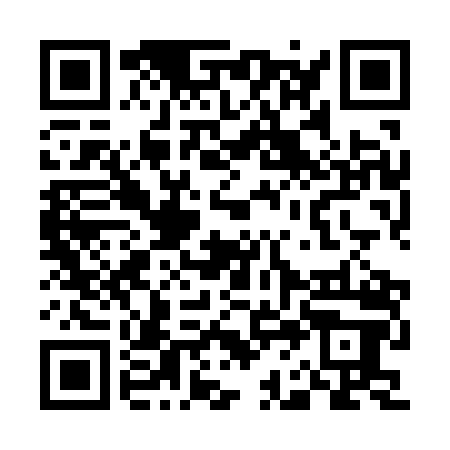 Prayer times for Lameira de Sao Pedro, PortugalMon 1 Apr 2024 - Tue 30 Apr 2024High Latitude Method: Angle Based RulePrayer Calculation Method: Muslim World LeagueAsar Calculation Method: HanafiPrayer times provided by https://www.salahtimes.comDateDayFajrSunriseDhuhrAsrMaghribIsha1Mon5:437:171:376:077:599:262Tue5:417:151:376:088:009:283Wed5:407:141:376:098:019:294Thu5:387:121:366:098:029:305Fri5:367:101:366:108:039:326Sat5:347:091:366:118:049:337Sun5:327:071:366:118:059:348Mon5:307:061:356:128:069:359Tue5:287:041:356:138:079:3710Wed5:267:021:356:138:089:3811Thu5:257:011:356:148:099:3912Fri5:236:591:346:148:109:4113Sat5:216:581:346:158:119:4214Sun5:196:561:346:168:129:4315Mon5:176:551:346:168:139:4516Tue5:156:531:336:178:149:4617Wed5:136:521:336:188:159:4718Thu5:116:501:336:188:169:4919Fri5:106:491:336:198:179:5020Sat5:086:471:326:198:189:5221Sun5:066:461:326:208:199:5322Mon5:046:441:326:218:209:5423Tue5:026:431:326:218:219:5624Wed5:006:421:326:228:229:5725Thu4:596:401:316:238:239:5926Fri4:576:391:316:238:2410:0027Sat4:556:381:316:248:2510:0228Sun4:536:361:316:248:2610:0329Mon4:516:351:316:258:2710:0530Tue4:506:341:316:258:2810:06